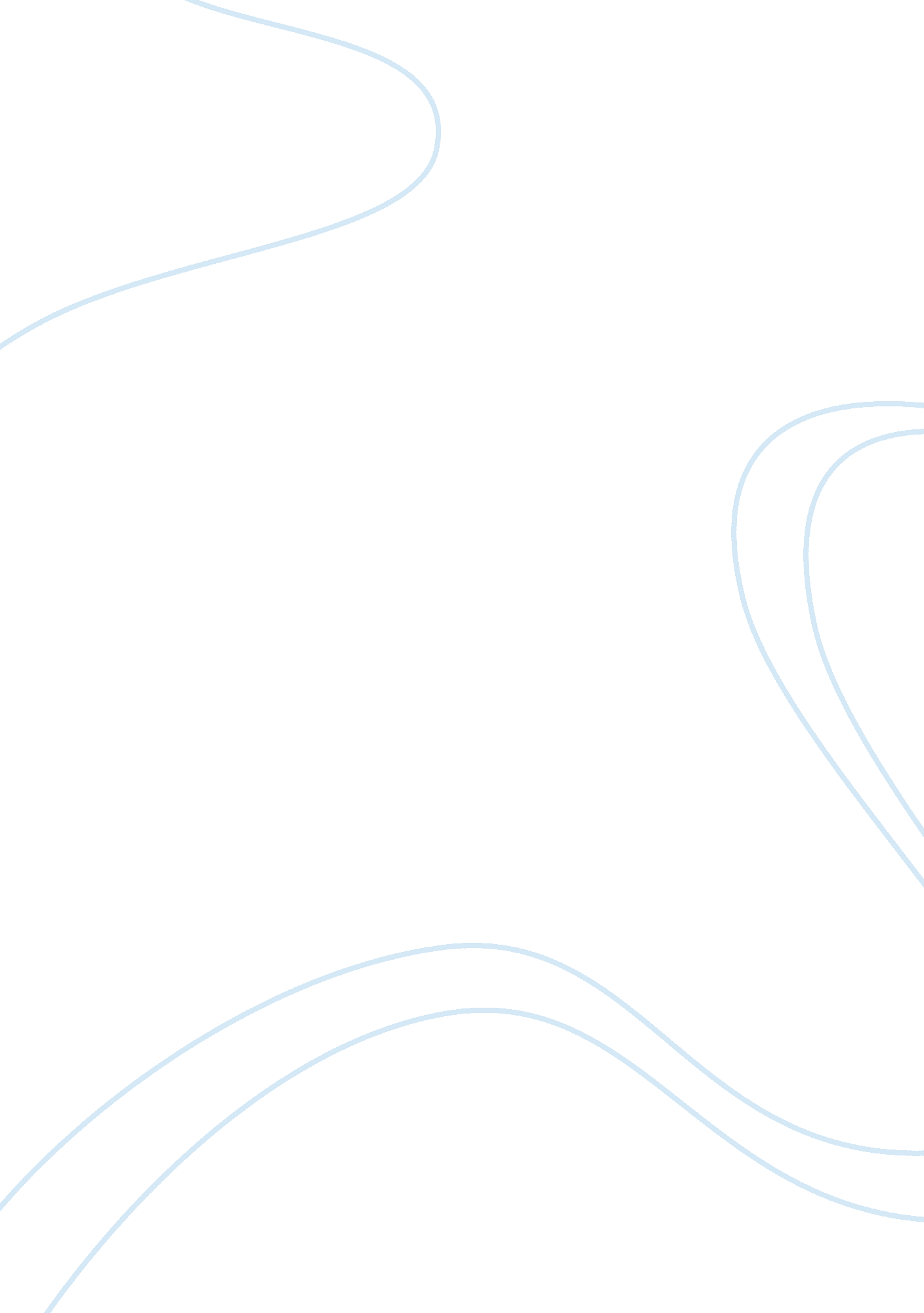 What would you do if youi won 200 million dollar lottery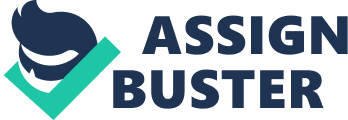 What Would I do if I Won 200 Million? The notion of suddenly millions of dollars is foreign to most people, but this is exactly what occurs to a select group of individuals every year. These individuals, often previously living lives of poverty, are thrust into lives of wealth and affluence. While most individuals believe they would relish this opportunity, it’s been noted that many of these people end up facing considerable problems in their lives because of the sudden influx of money (Veneziani). I recognize if I suddenly won 200 million dollars I would make the best use possible of it. In winning 200 million dollars one of the first things I would recognize is that I need to preserve some sort of structure within my life. Past lottery winners have even gone as far as keeping the jobs they held before winning the lottery (Celezic). While I don’t believe that I would keep working the same job I would attempt to preserve many of the aspects of my current life. In these regards, I would continue to live in the same town. I would also work at keeping the same group of friends. Rather I would implement my money to stay within the general structure of my current life, but enjoy it in fantastic ways. For instance, I would buy a much larger house, with a pool, and an excellent view. I would then throw large parties at this home. This way I would be able to keep some semblance of my current existence, while enjoying the thrill of the million-dollar prize. Another important element of winning a million dollars is making safe investments. There are countless stories of individuals winning the lottery and in a very short time frame ending up broke or even in-debt (‘ 7 Unbelievable Lottery Winners’). Even as a great amount of winners have squandered their money, or had trouble adjusting to their new lifestyle, it’s clear that many of the prize recipients have made intelligent and sound decisions. For instance, one man is reported to have invested more than half of his winnings in low-risk mutual funds (Kratz). I would like to follow a similar path to this man. In these regards, I would place a large amount of money in mutual funds, as well as real estate. This would ensure that I had diversified investments. With the remainder of the money I would work towards establishing a business that would further increase my income and imbue my life with a sense of purpose and meaning. I would then keep a small portion of the fortune available for activities that I previously described. I would also begin to travel a considerable amount more and journey throughout Europe and other surrounding regions. In conclusion, this essay has considered what I would do if I won 200 million dollars. While many individuals were demonstrated to squander their fortune, this essay has demonstrated the ways that I would implement my winnings to in stable ways. In these regards, I would work to keep much of the same life structure I currently have except enjoy it to a greater level. In addition, I would make sound investment decisions. Ultimately, I believe this approach is the best for practically enjoying my winnings. References ‘ 7 Unbelievable Lottery Winners’ Oddee. http://www. oddee. com/item_95629. aspx Celezic, Mike. $266 million Lottery Winner is Keeping Her Job’ Today. http://today. msnbc. msn. com/id/36982755/ns/today- today_people/t/million-lottery-winner-keeping-her-job/ Kratz, Ellen. ‘ Taking Home the Jackpot’ CNN Money. http://money. cnn. com/2007/02/20/magazines/fortune/lottery_winnings. fo rtune/index. htm Veneziani, Vince. ’10 Lottery Winners Who Lost it All’ Business Insider. http://www. businessinsider. com/10-lottery-winners-who-lost-it-all-2010-5 